Lageraktivität Workshop2.1	Workshop 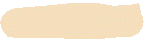 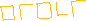 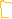 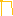 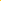 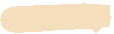 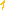 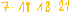 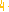 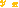 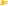 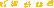 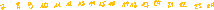 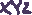 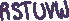 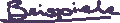 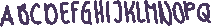 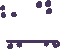 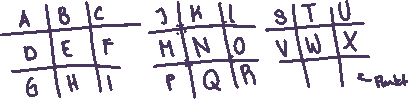 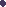 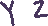 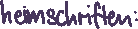 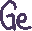 GruppennameOrt, Datum, ZeitSonntag, 13.8.23, 10:00-12:00, auf der Wiese Sonntag, 13.8.23, 10:00-12:00, auf der Wiese Sonntag, 13.8.23, 10:00-12:00, auf der Wiese Sonntag, 13.8.23, 10:00-12:00, auf der Wiese Zielgruppe(n) und Anzahl Teilnehmende30 Kinder 30 Kinder 30 Kinder 30 Kinder BlockverantwortlicheBeilagenZeitProgrammProgrammProgrammVerantwortlich5-10min 10:00Einleitung:Die TN gehen in Zweiergruppen zusammen, die Pärchen werden in 5 Gruppen aufgeteilt.Es gibt 5 Posten. Die Gruppen rotieren zwischen diesen Posten.Einleitung:Die TN gehen in Zweiergruppen zusammen, die Pärchen werden in 5 Gruppen aufgeteilt.Es gibt 5 Posten. Die Gruppen rotieren zwischen diesen Posten.Einleitung:Die TN gehen in Zweiergruppen zusammen, die Pärchen werden in 5 Gruppen aufgeteilt.Es gibt 5 Posten. Die Gruppen rotieren zwischen diesen Posten.25-30minHauptteilAlle Posten 1: Die TN brauchen die T-Shirts die sie von zu Hause mitgenommen haben. Wir sammeln Blätter und Blüten um die T-Shirts zu bestämpfeln. wir kehren zurück zu den Tischen um die T-Shirts mit Textilfarbe und den Blättern und Blüten, die sie gesammelt haben, zu bestämpfeln. Posten 2: Die TN werden in verschiedene Geheimschriften und das Morsen eingeführt. Anschließend wird die Gruppe geteilt und in einem guten Abstand jeweils auf eine Blache gesetzt. Aus der Ferne müssen sie miteinander kommunizieren mit Hilfe von Morsen Schrift je nachdem einer Taschenlampe und Fähnchen. Es können auch Geheimschriften auf Blätter geschrieben werden und als Flugzeuge einander geschickt werden. (siehe Unten)Posten 3: Die TN bekommen Tücher die sie mit Gummis und Schnüren Abbinden, und Legen sie in Naturfärbemittel ein (z.B. Schwarztee oder Zwiebelschalenwasser) Falls noch Zeit übrig: Spiele mit Tüchern z.B. blind führen, Arten das Tuch zu tragen, such das TuchPosten 4: Spiele z.B. Kommando laufen, Schuhsuche, HauptteilAlle Posten 1: Die TN brauchen die T-Shirts die sie von zu Hause mitgenommen haben. Wir sammeln Blätter und Blüten um die T-Shirts zu bestämpfeln. wir kehren zurück zu den Tischen um die T-Shirts mit Textilfarbe und den Blättern und Blüten, die sie gesammelt haben, zu bestämpfeln. Posten 2: Die TN werden in verschiedene Geheimschriften und das Morsen eingeführt. Anschließend wird die Gruppe geteilt und in einem guten Abstand jeweils auf eine Blache gesetzt. Aus der Ferne müssen sie miteinander kommunizieren mit Hilfe von Morsen Schrift je nachdem einer Taschenlampe und Fähnchen. Es können auch Geheimschriften auf Blätter geschrieben werden und als Flugzeuge einander geschickt werden. (siehe Unten)Posten 3: Die TN bekommen Tücher die sie mit Gummis und Schnüren Abbinden, und Legen sie in Naturfärbemittel ein (z.B. Schwarztee oder Zwiebelschalenwasser) Falls noch Zeit übrig: Spiele mit Tüchern z.B. blind führen, Arten das Tuch zu tragen, such das TuchPosten 4: Spiele z.B. Kommando laufen, Schuhsuche, HauptteilAlle Posten 1: Die TN brauchen die T-Shirts die sie von zu Hause mitgenommen haben. Wir sammeln Blätter und Blüten um die T-Shirts zu bestämpfeln. wir kehren zurück zu den Tischen um die T-Shirts mit Textilfarbe und den Blättern und Blüten, die sie gesammelt haben, zu bestämpfeln. Posten 2: Die TN werden in verschiedene Geheimschriften und das Morsen eingeführt. Anschließend wird die Gruppe geteilt und in einem guten Abstand jeweils auf eine Blache gesetzt. Aus der Ferne müssen sie miteinander kommunizieren mit Hilfe von Morsen Schrift je nachdem einer Taschenlampe und Fähnchen. Es können auch Geheimschriften auf Blätter geschrieben werden und als Flugzeuge einander geschickt werden. (siehe Unten)Posten 3: Die TN bekommen Tücher die sie mit Gummis und Schnüren Abbinden, und Legen sie in Naturfärbemittel ein (z.B. Schwarztee oder Zwiebelschalenwasser) Falls noch Zeit übrig: Spiele mit Tüchern z.B. blind führen, Arten das Tuch zu tragen, such das TuchPosten 4: Spiele z.B. Kommando laufen, Schuhsuche, Ausklang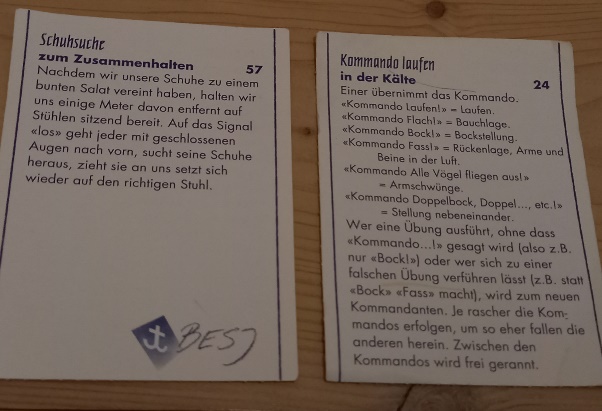 AusklangAusklangMittagBlockendeBlockendeBlockendeAlles Material Genügend Textilfarbe dunkel Grün 3 dünne Pinsel MalschürztenUnterlagenPapptellerWeiße Tücher/ Bandanas (für jeden Tn eines)Großer KochtopfKelleNaturfarben (Schwarztee, Zwiebelschalen)Schnüre und Gummis TipYPapier und Stifte2 BlachenAlles Material Genügend Textilfarbe dunkel Grün 3 dünne Pinsel MalschürztenUnterlagenPapptellerWeiße Tücher/ Bandanas (für jeden Tn eines)Großer KochtopfKelleNaturfarben (Schwarztee, Zwiebelschalen)Schnüre und Gummis TipYPapier und Stifte2 BlachenAlles Material Genügend Textilfarbe dunkel Grün 3 dünne Pinsel MalschürztenUnterlagenPapptellerWeiße Tücher/ Bandanas (für jeden Tn eines)Großer KochtopfKelleNaturfarben (Schwarztee, Zwiebelschalen)Schnüre und Gummis TipYPapier und Stifte2 BlachenSicherheit Notfallapotheke Notfallapotheke Notfallapotheke NotfallapothekeSchlechtwettervarianteIm SarasaniIm SarasaniIm SarasaniIm Sarasani